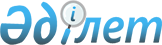 О проекте Указа Президента Республики Казахстан "О признании утратившими силу некоторых указов Президента Республики Казахстан"Постановление Правительства Республики Казахстан от 7 ноября 2017 года № 716
      Правительство Республики Казахстан ПОСТАНОВЛЯЕТ:
      внести на рассмотрение Президента Республики Казахстан проект Указа Президента Республики Казахстан "О признании утратившими силу некоторых указов Президента Республики Казахстан". О признании утратившими силу некоторых указов Президента Республики Казахстан
      В соответствии с пунктами 13 и 20 статьи 1 Закона Республики Казахстан от 3 июля 2017 года "О внесении изменений и дополнений в некоторые законодательные акты Республики Казахстан по вопросам перераспределения полномочий между ветвями государственной власти" ПОСТАНОВЛЯЮ:
      1. Признать утратившими силу некоторые указы Президента Республики Казахстан согласно приложению.
      2. Настоящий Указ вводится в действие со дня его первого официального опубликования. ПЕРЕЧЕНЬ утративших силу некоторых указов Президента Республики Казахстан
      1. Указ Президента Республики Казахстан от 5 марта 2007 года № 294 "О перечне объектов, не подлежащих передаче в концессию" (САПП Республики Казахстан, 2007 г., № 7, ст. 80).
      2. Указ Президента Республики Казахстан от 28 июня 2012 года № 348 "О внесении изменений в Указ Президента Республики Казахстан от 5 марта 2007 года № 294 "О перечне объектов, не подлежащих передаче в концессию" (САПП Республики Казахстан, 2012 г., № 60, ст. 819).
      3. Подпункт 2) пункта 1 Указа Президента Республики Казахстан от 25 июля 2014 года № 866 "О внесении изменений и дополнения в указы Президента Республики Казахстан от 1 ноября 2004 года № 1466 "О перечне водохозяйственных сооружений, имеющих особое стратегическое значение" и от 5 марта 2007 года № 294 "О перечне объектов, не подлежащих передаче в концессию" (САПП Республики Казахстан, 2014 г., № 46-47, ст. 458.).
      4. Указ Президента Республики Казахстан от 14 января 2016 года № 172 "О перечне объектов, не подлежащих передаче для реализации государственно-частного партнерства" (САПП Республики Казахстан, 2016 г., № 3-4 ст. 11.).
					© 2012. РГП на ПХВ «Институт законодательства и правовой информации Республики Казахстан» Министерства юстиции Республики Казахстан
				
      Премьер-Министр
Республики Казахстан 

Б. Сагинтаев

      Президент
Республики Казахстан 

Н.Назарбаев
ПРИЛОЖЕНИЕ
к Указу Президента
Республики Казахстан
от "" 2017 года № 716